Aanmeldingsformulier transitietraject GTB
	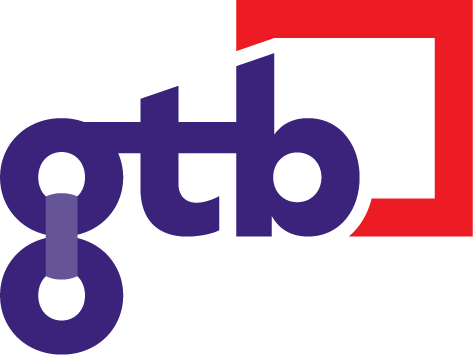 Opmerking: het is belangrijk dat aanmelding van de leerling/student besproken wordt met de leerling/student en eventueel de ouders. Op onderstaand formulier vult u enkel de informatie in die u relevant lijkt en waarvan u denkt dat dit de begeleiding naar werk zal optimaliseren. Tegelijkertijd met dit formulier dient het privacydocument ondertekend te zijn. Het is belangrijk dat de leerling/student op de hoogte is van welke gegevens doorgegeven worden aan de bemiddelaar PERSOONLIJKE GEGEVENS van de leerling/studentNaam:Adres:Telefoon:E-mailadres:Rijksregisternummer: Studierichting/opleiding/studiejaar:Wat is de MOTIVATIE van de leerling/student én de school om deel te nemen aan een transitietraject?Vb wat zijn de belangrijkste beperkingen en aandachtspunten, eventuele diagnoseSociale context en ONDERSTEUNINGSNETWERK en –nodenVb kan de leerling/student rekenen op voldoende ondersteuning om zijn weg te kunnen vinden op de arbeidsmarkt. Steun van thuis, van andere diensten en/of personen,…In deze rubriek kunnen relevante gegevens over de familiale, sociale context en de leefsituatie vermeld worden als er sprake is van een impact op de arbeidssituatie. Bijvoorbeeld de huidige woonsituatie, gezinslast, kinderopvangmogelijkheden, statuut en financiële situatie van de klant. Beschrijf indien nodig het ondersteuningsnetwerk waarop persoon beroep kan doen.Doet betrokkene beroep op ondersteuning?  Zo ja, welke (bv ook mantelzorg vermelden)?STAGE Vb Waar en hoelang stage? Wat liep goed tijdens de stage? Wat liep niet zo goed? 
ARBEIDSVAARDIGHEDENVb: Zelfredzaamheid, administratie, mobiliteit, gedragsmatig, omgaan met anderen, stabiliteit, zelfinzicht, grove en fijne motoriek, cognitie, communicatieve vaardigheden en sociale vaardigheden:Arbeidsgerichte of extra technische COMPETENTIES Vb: kwaliteit van werken, werken onder tijdsdruk, stiptheid, betrouwbaarheid, veiligheid,…..Wie is binnen de school een belangrijke contactpersoon voor de leerling/student?School:……………………………………………………………………………………………………………………………………
Contactpersoon en contactgegevens…………………………………………………………………………………….Ondersteunende dienst (vb. CLB, dienst functiebeperking,…) + contactgegevens:…………………………………………………………………………………………………………………………………………………Ingevuld op: 